Campionatul 2016P, etapa 6 (SL și Ligi)Organizatori: Asachi, Al K Pony, Moon Power, Turnul AlbRunda 11. Denumirea acestui produs farmaceutic inventat în 1872 vine de la apă în germană și ulei de măsline în greacă.Î: Numiți produsul!Răspuns: vaselinaComentariu: wasser - apă, elaion - ulei de măslineAutor: Andrei Curăraru, Echipa Asachi2. 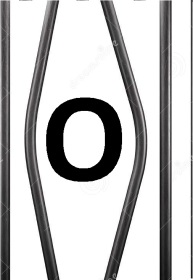 Î: Ce am codificat în acest rebus?Răspuns: O întrebareComentariu: O între bareAutor: IMFelea, Echipa Asachi3. Candy crush era un grup de gherilă urbană care ataca ambasade, stații de poliție, bănci și case ale politicienilor britanici între 1970 și 1972. E semnificativ că aceștia distrugeau preponderent imobile și au rănit o singură persoană. Ironic, această formațiune era una minusculă și nu ajungea nici pe departe la 3200 de membri. Î: Ce am înlocuit prin Candy Crush, dacă este vorba despre 2 cuvinte care încep cu litere consecutive?Răspuns: Angry brigadeComentariu: Candy Crush trebuia să vă aducă cu gândul la un alt joc viral, Angry Birds. Conform standardelor NATO o brigadă are minim 3200 de soldați. Grupul era constituit din 4 membri care au fost condamnați la 10 ani de închisoare. Autor: Andrei Curărărau, Echipa Asachi4. Conform unei glume, se zice că un oltean, pentru a fi primit în rândul politicienilor, trebuie să știe cum se conjugă un verb la persoana I-a plural la timpul Perfectul Simplu.Î. Care este verbul?Răspuns: A fiComentariu: Conjugarea verbului a fi la perfectul simplu: eu fui / tu fuși / el/ea fu / noi furăm / voi furăți / ei/ele fură.Surse: Glumă + http://conjugare.ro/romana/conjugarea-verbului-fiAutor: Vitalie Surugiu, Turnul Alb5. Tendinita este un termen medical inventat în anii ‘1990 și se referă la inflamarea tendoanelor și a degetelor din cauza jucatului.Î: Care 3 litere au fost omise în întrebare?Răspuns: NINComentariu: NintendinitaAutor: IMFelea, Echipa Asachi6. A fost campion național la Wushu. Prenumele de scenă i-a fost dat de colegii săi sportivi, datorită faptului că era foarte rapid. Î: Cine este EL? Răspuns: Jet LiComentariu: Numele său real este Li Lianjie.Sursă: https://en.wikipedia.org/wiki/Jet_LiAutor: IMFelea, Echipa Asachi7. Un student ieșean s-a mutat din căminul E5 al Universității de Medicină și Farmacie Grigore Popa în căminul C4 al Universității Alexandru Ioan Cuza. Î: Cu numele cărui animal a fost poreclit acesta de către prietenii lui?Răspuns: CalComentariu: El s-a mutat din căminul E5 în căminul C4. Calul pe tabla de șah se poate deplasa dintr-o mișcare între aceste două pătrate.Autor: IMFelea, Echipa Asachi8. Atenție, în întrebare au fost făcute înlocuiri! Îmbinarea de cuvinte „X Y” era atribuită unei monede găurite, purtată ca podoabă, și care astfel nu mai avea nicio valoare. O anumită expresie în limba română se termină de obicei cu X Y.Î: Ce am înlocuit prin XY, dacă ambele cuvinte vin de la turci?Răspuns: para chioarăComentariu: „Para” în limba turcă înseamnă „bani”, dar termenul vine din persană, unde are sens de „bucată / exemplar”. Cuvântul „chior / chioară” este și el de origine turcă. Expresia este „A nu avea nici o para chioară”Sursă: http://www.academia.edu/4054222/Etimologie_si_folclor_numismaticAutor: Victor Țurcanu, Echipa Al K Pony9. Reamintim, o pereche matrioșca se referă la două cuvinte dintre care unul se conține în celălalt. Vasile Romanciuc spunea că ALFELE sunt ELE pentru săbiile ascuțite ale spiritului. Î: Spuneți ce am înlocuit prin ALFE și ELE folosind o pereche matrioșca!Răspuns: Biblioteci, teciAutor: IMFelea, Echipa Asachi10. Iată o listă cu vinăriile din Moldova care merită cel mai mult să fie vizitate, alcătuită de pagina bani.md:1. Asconi2. Vinăria Cojușna3. Purcari4. Brănești5. Chateau Cojușna - Migdal P6. Chateau Vartely7. CricovaÎ: Probabil că știți că în Moldova sunt foarte multe vinării și n-o să vă rugăm să le scrieți pe toate, dar scrieți doar vinăria care a fost plasată pe locul 8!Răspuns: Et CeteraComentariu: Și cu asta am încheiat lista și runda.Sursa: http://bani.md/10-vinarii-din-republica-moldova-care-merita-sa-le-vizitezi-in-week-end-galerie-foto/Autor: Alexandr Patrașco, Echipa Al K PonyRunda 211. Codul aeroportului acestui oraș este un pic mai special, deoarece nu are primele 3 litere ale orașului așa cum se obișnuiește să se acorde, potrivit regulilor internaționale. Potrivit legendei urbane, s-a renunțat la primele 3 litere din oraș din cauza că ar însemna „Rău” în limba locală. Potrivit altor surse, codul actual ar veni de la denumirea de Agrippina sau Airport Grand Picasso. Î: Numiți orașul care are codul aeroportului AGP!

Răspuns: Malaga
Autor: Alex Lebedev, Echipa Moon Power12. Acești frumoși au început de la o doamnă care mai era numită și Margareta, și s-au terminat cu Iliaș Alexandru. La baza denumirii lor se zică că a stat și o eroare comisă de Grigore Ureche. Î: Cine sunt ei?Răspuns: Mușatinii. Comentariu: Margareta, alias Mușata, a fost mama domnitorilor Petru și Roman Mușat, iar Iliaș Alexandru a fost ultimul domn din această dinastie. Grigore Ureche în numește pe Petru „ficiorul lui Mușatu” în loc de „fiul Mușatei”, de unde a și izvorât ulterior numele dinastiei Mușatinilor. Cuvântul „mușat” e un cuvânt vechi românesc ce înseamnă „frumos”.Autor: Iulian Gramațki, Echipa Asachi13. În Polonia anilor ‘1990 se practica mituirea cu ajutorul LOR. ELE erau sustrase din tipografia statului și oferite persoanei mituite. Astfel, parcă dai mită și parcă nu dai.Î: Ce sunt ele, dacă în România cel mai ieftin costă 4,8 lei?Răspuns: Bilete de loterieSursă: http://www.imdb.com/title/tt0105185/Autor: IMFelea, Echipa Asachi14. 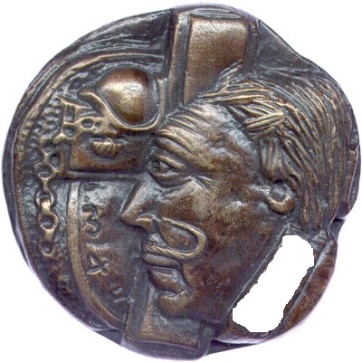 Î: Descrieți cu ajutorul unei perechi-matrioșca ceea ce vedeți în imagine!Răspuns: Medalia DaliAutor: IMFelea, Echipa Asachi15. Scriitorul Panait Istrati voia atât de mult să fie citit și cunoscut de români încât A FĂCUT ASTA cu cărțile lui. Î: Explicați ce a făcut Istrati!Răspuns: Le-a tradus în românăComentariu: Istrati și-a scris mare parte din operă în franceză.Autor: IMFelea, Echipa Asachi16. Î: Ce leagă parcul public Lincoln Park din Santa Monica, SUA, de unul din cele mai mari complexe de mănăstiri ortodoxe din Grecia, construit pe vârfuri de stănci, numele căruia s-ar traduce, de exemplu, ca „suspendat în aer”, al doilea ca importanță după Muntele Athos?Răspuns: Linkin ParkComentariu: Denumirea trupei Linkin Park vine de la parcul din Santa Monica, Lincoln Park, iar complexul de mănăstiri din Grecia se numește Meteora, care este și denumirea celui de al 2-lea album al trupei Linkin Park.Surse: https://ro.wikipedia.org/wiki/Linkin_Parkhttps://ro.wikipedia.org/wiki/Meteora Autor: Serghei Luca, Turnul Alb17. Acest cuvânt provine de la expresia franceză „vive le son” care poate fi tradusă ca „a trăi zgomotos”.Î. Numiți cuvântul!Răspuns: FilfizonComentariu: Un filfizon este un tânăr cu pretenții de eleganță și cu preocupări neserioase.Sursă: http://blog.zaibar.ro/2011/01/din-istoria-uneori-amuzanta-a-cuvintelor-iii/comment-page-1/Autor: Vitalie Surugiu, Turnul Alb18. [Material distributiv]Iată o strofă de Vasile Romanciuc. Diavolul suflă-n girueteSpre rai nu duce nici un drumCROCHETE mici nasc mari COCHETEPe scena teatrului de fumÎ: Ce cuvinte am înlocuit prin CROCHETE și COCHETE, dacă primul vine din italiană, iar celălalt din franceză?Răspuns: Vendete, vedeteAutor: IMFelea, Echipa Asachi19. În cadrul unui experiment lingvistic, Dimitri Borgman a ajuns în 6 pași de la cuvântul „urât” la cuvântul „frumos” cu ajutorul LUI. Î: Răspundeți prin 3 cuvinte ce este EL, dacă pentru limba română, autorii unuia dintre ELE sunt Mircea și Luiza Seche?Răspuns: Dicționar de sinonimeAutor: IMFelea, Echipa Asachi20. În filmul „District 9”, în care omenirea întâlnește o specie extraterestră, EA a fost obținută frecând un dovleac. În Dr. Who problema LOR este rezolvată automat de TARDIS. Î: Numiți-le pe ele prin 2 cuvinte!Răspuns: Limbi extraterestreAutor: IMFelea, Echipa AsachiRunda 321. Walter Bagehot a fost un jurnalist, businessman și eseist englez care a scris despre guvern, economie și literatură. Î: Numiți cea mai faimoasă lucrare a sa, publicată în 1867, dacă știm că majoritatea o consideră ca fiind încă nescrisă.Răspuns: Constituția engleză Comentariu: Bagehot a publicat lucrarea „Constituția Engleză” în 1867. Nu există însă o Constituție britanică propriu-zisă, termenul desemnând o serie de legi adoptate pe parcursul timpului.Autor: Andrei Curărărau, Echipa Asachi22. Atenție, blitz triplu riveran!a) Un joc video cu mașinuțe electrice din 1999 se numește RE-BELION. Ce unitate am înlocuit prin BELION?b) William Feather spunea că HÂRȚOGUL este cel care ne spune că nu ne putem permite un lucru, dar nu ne poate împiedica să cumpărăm lucrul respectiv. În 2014 erau 1.2 milioane de HÂRȚOGARI în România, iar în Republica Moldova - aproximativ 200 de mii. Ce cuvânt am înlocuit prin HÂRȚOG?c) Atunci când EA are gura plină, masa ei poate crește cu până la jumătate din greutatea corpului. Numiți-O!Răspuns: a. vOLT b. BUGet c. baLENAComentariu: Mașini electrice, reVolt = reBelion.Autor: IMFelea, Echipa Asachi23. Atenție, în întrebare au fost omise mai multe litere!Ca să ajungi la Pluto trebuie să treci de Charon, Styx, Nix, Kerberos și Hydra. Afirmația anterioară este greșită din punct de vedere logic, dar corectă din punct de vedere atomic. Care 8 litere au fost omise din întrebare?Răspuns: MITO SRONComentariu: Din punct de vedere AsTronOMIC, Charon, Styx, Nix, Kerberos și Hydra sunt sateliți ai lui Pluto, însă din punct de vedere mitoLOGIC cei enumerați păzesc intrarea în infern și accesul la Hades, nu la Pluto. Aceștia sunt sateliții planetei Pluto.Autor: Alexandr Grișcenco, Echipa Al K Pony și IMFelea, Echipa Asachi24. Carta 88 este un grup de presiune format după lansarea scrisorii publice adresate jurnalului New Statesman în 1988, după modelul Cartei 77 din Cehia. Scopul principal al acestui grup este obținerea ei. Î: Ce este ea, dacă aparent membrii săi nu cunosc ce s-a întâmplat în 1867?Răspuns: Constituția britanicăComentariu: Walter Bagehot a publicat lucrarea „Constituția Engleză” în 1867.Autor: Andrei Curărărau, Echipa Asachi25. O anumită instituție deschisă la Chişinău la data de 1 ianuarie  postat acum câteva săptămâni un mesaj prin intermediul căruia anunţa că se află în căutarea unui angajat. Conform orarului indicat, programul săptămânal de muncă al angajatului respectiv va constitui 38 de ore şi 45 de minute.Î: Despre ce instituţie este vorba?Răspuns: Ambasada Japoniei.Comentariu: Nicio altă instituţie decât una japoneză nu ar indica minutele la programul săptămânal de muncă al angajaţilor.Sursa: http://www.civic.md/angajari/32104-embassy-of-japan-job-announcement.html?utm_source=feedburner&utm_medium=email&utm_campaign=Feed%3A+civic%2Fnou+%28CIVIC.MD+DailyAlert!%29Autor: Orest Dabija, Echipa Asachi26. În romanul „Flori pentru Algernon” un retardat suferă o intervenție chirurgicală care îl face mai deștept. Pe măsură ce inteligența lui crește, acesta reușește să vadă din ce în ce mai multe detalii în ELE. Î: Numiți-le pe ELE prin câteva cuvinte, dacă în școala primară autorul întrebării era certat pentru ELE!Răspuns: Petele de cernealăComentariu: În roman, personajul vede la început doar niște pete de cerneală în Testul Rorscharch, iar pe măsură ce se deșteaptă, începe să vadă tot mai multe chestii.Autor: IMFelea, Echipa Asachi27. Prima dată EL a folosit un metronom. Ulterior EL a folosit și alte obiecte, printre care o sonerie și o lanternă. Î: Cine este EL?Răspuns: PavlovComentariu: Noi cunoaștem mai degrabă soneria / clopoțelul.Autor: IMFelea, Echipa Asachi28. Logoul sistemului de baze de date relaționare PostgreSQL este un animal. Autorii produsului îl recomandă drept unul foarte sigur, fiind excluse pierderile de date stocate de utilizatori. În acest sens, logoul face referire la o nuvelă de Agatha Christie.Î: Dar ce animal apare pe logotip?Răspuns: Un elefant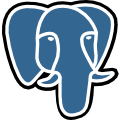 Comentariu: Nuvela este „Elefanții nu uită niciodată/ An elephant remembers”Sursă: https://wiki.postgresql.org/wiki/LogoAutor: Victor Țurcanu, Echipa Al K Pony29. Blitz dublu riveran.a) Poeții japonezi de haiku aveau mai multe ALFE de-a lungul vieții în funcție de evenimentele importante din viața acestora. Nu mai există nimeni în această sală care să nu cunoască ultimul ALFA al poetului Matsuo Basho. Ce am înlocuit prin ALFA?b) Istoria cunoaște doar 4 europeni care au făcut parte din casta LOR. Numărul lor nu era totuși restrâns, în 1870 ei constituind 5% din populația țării. Cine sunt EI? Răspuns: a. pseuDONim b. sAMURaiCriteriu: Să nu se accepte „nume” la prima întrebare.Comentariu: Matsuo Basho este ultimul pseudonim al poetului Matsuo Munefusa.Autor: IMFelea, Echipa Asachi30. Acest cuvânt își are originea de la o expresie latină, care se traduce ca „eu sunt robul tău” sau „eu sunt sluga ta”. Este răspândit pe întreg teritoriul fostului Imperiu Austro-Ungar, cât și în sudul Germaniei. Î: Scrieți acest cuvânt!Răspuns: Servus.Autor: Iulian Gramațki, Echipa AsachiRunda 431. O zicătoare spune că de BETA ALFĂ se teme și ursul, și vânătorul. În 2005 a apărut Pistol ALFĂ BETĂ. Î: Care sunt cuvintele înlocuite prin BETA și ALFĂ?Răspuns: Pușca = Beta, goală = alfaComentariu: În 2005 Gina Pistol a pozat în Playboy România goală pușcă.Autor: IMFelea, Echipa Asachi32. O întrebare inevitabilă: TINA este prima frază celebră a lui Margaret Thatcher, care întrunea în sine încăpățânarea și tenacitatea ei. Î: Care este fraza din 4 cuvinte în engleză sau 3 cuvinte în română, dacă știm că TINA este un acronim?Răspuns: There is no alternative / Nu există alternativă.Comentariu: Această frază a fost rostită la Conferința Femeilor Conservatoare din 1980.Autor: Andrei Curăraru, Echipa Asachi33. Woodrow Wilson considera că acest tip de om stă, se gândește… dar preponderent stă.Î: Cine este el?Răspuns: ConservatorulAutor: Andrei Curăraru, Echipa Asachi34. Atenție, blitz dublu!a) Jonathan Swift spunea că EA este o oglindă în care poți vedea doar chipul altora, nu și pe al tău. Ce este EA?b) Deși pare mai greu de crezut, răspunsul de la întrebarea precedentă nu are nicio legătură etimologică cu ACEST PERSONAJ mitologic. Cine sau ce este EL?Răspuns: a) Satiră  b) SatirAutor: IMFelea, Echipa Asachi35. X-ul vine din latină și este interesant faptul că se conține pe sine. Formația Spice Girls a trecut prin câteva X-uri, primul, și cel mai lung - între 2000 și 2007.Î: Ce am înlocuit prin X?Răspuns: Hiat(us)Comentariu: Cuvântul hiat conține un hiat. Hiat este atunci când două vocale alăturate nu formează un diftong și nici una dintre ele nu este semivocală. De asemenea, un hiat este o perioadă în care o formație muzicală nu activează.Sursă: https://en.wikipedia.org/wiki/Spice_GirlsAutor: IMFelea, Echipa Asachi36. Cei duși cu sorcova cred că EL are gust picant. Astăzi, cel mai mare producător de EL este o companie din Luxemburg. Î: Ce este EL?Răspuns: OțelulComentariu: Tare ca fierul, iute ca oțelul… Producătorul este Acel Mittal.Autor: IMFelea, Echipa Asachi37. Această expresie utilizată pentru prima dată de Alexandre Dumas își are originea în clișeul din romanele detective conform căruia indiferent care-i problema, ea este de vină. Î: Nu vă rugăm să o numiți pe ea, dar despre ce expresie este vorba?Răspuns: Cherchez la femmeComentariu: Care n-ar fi problema, o femeie stă la baza ei, respectiv trebuie să căutăm femeia.Sursă: https://en.wikipedia.org/wiki/Cherchez_la_femmeAutor: Octavian Sirețeanu, Echipa Asachi38. Banc.Intră un bărbat în magazin și cere o găină congelată. Vânzătorul scoate de sub tejghea ultima găină, cam prăpădită, o cântărește și i-o întinde cumpărătorului.- Una mai mare nu aveți? întreabă bărbatul.Vânzătorul o bagă înapoi sub tejghea, se face a căuta vreo câteva secunde și scoate aceeași găină. Când o cântărește, lasă ușor degetul pe cântar, ca să mai adauge câteva sute de grame.- Bine, zice cumpărătorul, …Î: Terminați replica cumpărătorului cu câteva cuvinte!Răspuns: … le iau pe amândouă.Sursă: O revistă cu bancuri și integrame.Autor: Octavian Sirețeanu, Echipa Asachi39. Actrița Maisie Williams care o interpretează pe Arya Stark în „Urzeala Tronurilor” este deseori oprită de fani și rugată să recite lista persoanelor pe care vrea să le ucidă, la fel ca în serialul tv. Din cauză că acest fapt este de multe ori enervant, actrița pune o întrebare fanului sau fanatei.Î: Care întrebare?Răspuns: Cum se numește?Comentariu: Pentru a fi introdus(ă) în listă.Autor: Alex Lebedev, Echipa Moon Power40. Știre de pe 9 martie 2016 de pe pagina umoristică timesnewroman.ro. Un bărbat a ajuns în spital după ce a mâncat 40 de mere în loc de mitraliere.Î: Ce am înlocuit prin mere și mitraliere?Răspuns: Mici, muceniciComentariu: Pe 9 martie, Biserica Ortodoxă sărbătorește cei 40 de sfinți (mucenici). Poziția literelor din cuvintele înlocuite este similară cu cea din cuvintele originale.Sursă: http://www.timesnewroman.ro/524054?act=dispmembersignupform&category=156&page=2 Autor: Octavian Sirețeanu, Echipa AsachiRunda 541. Sensul actual pentru Alfa vine de la mărimea sa nesemnificativă în consemnările antice. Fiind notată cu o liniuță, cedarea ei ar fi însemnat o cedare nesemnificativă.Î: Ce am înlocuit prin alfa?Răspuns: IotaComentariu: Nici o iotă = nimic, deloc.Autor: Andrei Curăraru, Echipa Asachi42. Numărul aproximat 25,807 poate fi numit printr-o expresie din 3 cuvinte.Î: Scrieți expresia!Răspuns: Rădăcina tuturor relelorComentariu: Rădăcină din 666.Autor: Octavian Sirețeanu, Echipa Asachi43. Atenție, blitz triplu mitologic!
a) La început, numele acestei zeițe era legat explicit de soluții în domeniul medicinei, iar în prezent tot mai des încercam să găsim astfel de soluții pentru orice domeniu. Numiți zeița!b) Suntem învățați din copilărie că dacă vom fi „prieteni” cu această zeiță, nu vom avea nevoie de vizite frecvente la medic. Numiți zeița!c) Numele acestei zeițe coincide cu numele unui personaj secundar dintr-un roman rusesc. Eroul principal spune despre aceasta că are un efect de însănătoșire asupra lui și că o vedea ca o sursă de lumină în viața lui. Numiți zeița!Răspunsuri: a) Panacea b) Higia / Hygiea / Igiena c) Aglaea, AglaiaComentariu: a) Panacea - zeița remediului universal.b) Zeița Hygiea, sora Panaceei, personificarea sănătății. c) Aglaea - este zeița frumuseții și strălucirii. In romanul „Idiotul” de Fiodor Dostoevsky, eroina Aglaea Epancina este o prietenă a eroului principal.Autor: Alexandr Patrașco, Echipa Al K Pony44. În ultimele minute ale meciului dintre Manchester City și Real Madrid scorul rămânea egal 0-0. Observând necesitatea urgentă a clubului englez de a înscrie un gol, unul dintre comentatorii sportivi a prezis ofensiva generală a celor din Manchester City, incluzând-ul și pe portar. Expresia pe care a folosit-o este omofonă, în limba engleză, cu o afecțiune medicală periculoasă.Î: Răspundeți în română sau engleză, despre ce afecțiune este vorba?Răspuns: Heart Attack / Infarct miocardicComentariu: Comentatorul a zis „Hart attack”, referindu-se la portarul Joe Hart.Autor: Victor Țurcanu, Echipa Al K Pony45. Pe lângă avantaje materiale și facilități, prin tradiție, cel care a primit Medalia de Onoare, cea mai înaltă distincție militară din SUA, se bucură de un anumit privilegiu indiferent de grad. Privilegiul este că medaliații pot să aștepte asta de la superiori.Î: Ce să aștepte?Răspuns: Să îi salute (primii)Comentariu: Nu este obligatoriu, dar cutuma spune că este frumos ca superiorii să-i salute primii pe cei care au primit Medalia de Onoare.Autor: IMFelea, Echipa Asachi46. În 1898 o companie austriacă a început să importe alune dintr-un anume oraș italian. Rețeta produsului în care erau folosite acele alune nu a suferit mari modificări în ultimii peste 100 de ani. Î: Numiți orașul italian!Răspuns: NapoliComentariu: Produsul este napolitana.Autor: IMFelea, Echipa Asachi47. Dintr-o emisiune „How it’s made” de pe canalul Discovery putem afla despre tehnologia modernă de producere a coloanelor și elementelor de decor din spumă poliuretanică acoperită cu ciment. La finalul segmentului, vocea de după cadru glumește că „dacă ar fi fost utilizată această metodă, Roma ar fi putut ...”Î: Continuați afirmația cu câteva cuvinte!Răspuns: … fi construită într-o zi.Comentariu: Se face referire la expresia „Roma n-a fost construită într-o zi” care are sensul că „lucrurile mari au nevoie de timp pentru a fi create”.Surse: Emisiune „How it’s made” de pe canalul Discovery.https://en.wikipedia.org/wiki/Rome_wasn%27t_built_in_a_dayAutor: Octavian Sirețeanu, Echipa Asachi48. Definiție: peltic - persoană care nu poate rosti corect consoanele ș, j, ț.Cu toate că era peltic, viitorul critic literar Ulici a pariat că va trece proba orală la admiterea pentru facultatea de teatru. Pentru a trece proba, acesta a utilizat un X. Noi am făcut la fel.Î: Ce cuvinte au fost înlocuite prin X?Răspuns: Text fără consoanele respective (ș, j, ț).Sursă: http://www.catavencii.ro/candidat-peltic-la-actorie/Autor: IMFelea, Echipa Asachi49. Cândva, pe locul acestei capitale americane au locuit cei din tribul HoHoKam care, apropo, se traduce ca „oamenii care au plecat demult”. Peste ani, oamenii s-au reîntors și au construit un nou oraș pe ruinele vechiului oraș. Î: Numiți această capitală, știind că anterior purta numele de Pumpkinville!Răspuns: PhoenixComentariu: Phoenix e capitala statului Arizona, și așa cum oamenii au plecat, aceștia s-au întors și au recreat orașul din cenușa sa.Sursa: http://mentalfloss.com/article/72542/how-all-50-state-capitals-got-their-namesAutor: Alex Lebedev, Echipa Moon Power50. Întâmplător sau nu, filmul Thor a debutat cu premiera în Australia, pe data de 21 aprilie 2011, anume în această zi.Î: În care zi?Răspuns: JoiComentariu: În engleză - Thursday, nume care are semnificația de „ziua lui Thor”.Surse: http://www.imdb.com/title/tt0800369/releaseinfo?ref_=tt_dt_dthttps://en.wikipedia.org/wiki/ThursdayAutor: Octavian Sirețeanu, Echipa Asachi